附件3：酒店信息及路线示意图1、华南师范大学继续教育培训楼住宿部位于校内，标准房180元/晚，三人间195/晚（均为包房价，下同）联系电话：020-852112792、华师粤海酒店位于华师校内，标准房约400/晚联系电话：020-852168883、文星连锁酒店（华师店）离会议地点步行约15分钟，靠近地铁口，交通方便。房价：标准房218元/晚联系电话：38664648地址：广州市天河区龙口中路175号4、尚德酒店离会议地点步行约10分钟，靠近地铁口，交通方便。房价：标准房350元/晚联系电话：020-38921666地址：广州市天河区五山路141号5、七天连锁酒店（广州华师店）离会议地点步行约20分钟，靠近地铁口，交通方便。房价：标准房220元/晚，经济房167元/晚联系电话：020-38839888地址：广州市天河区五山路263号瑞华大厦（五山路天桥下）（以上价格仅供参考，详情请咨询酒店客服）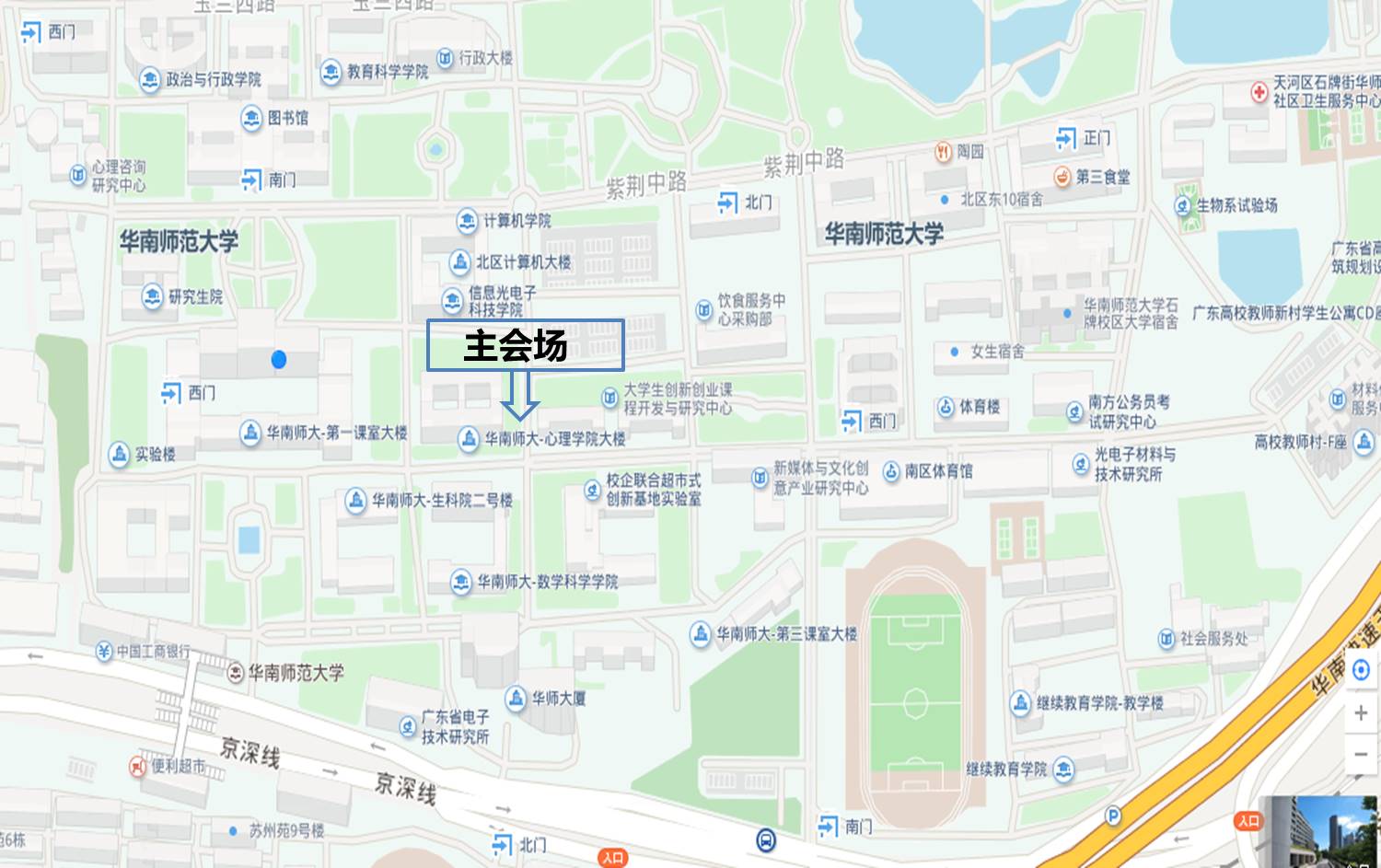 